Реконструкция (реновация) рекреационных территорий общественных пространств в западном жилом районе города Сургута (1 этап).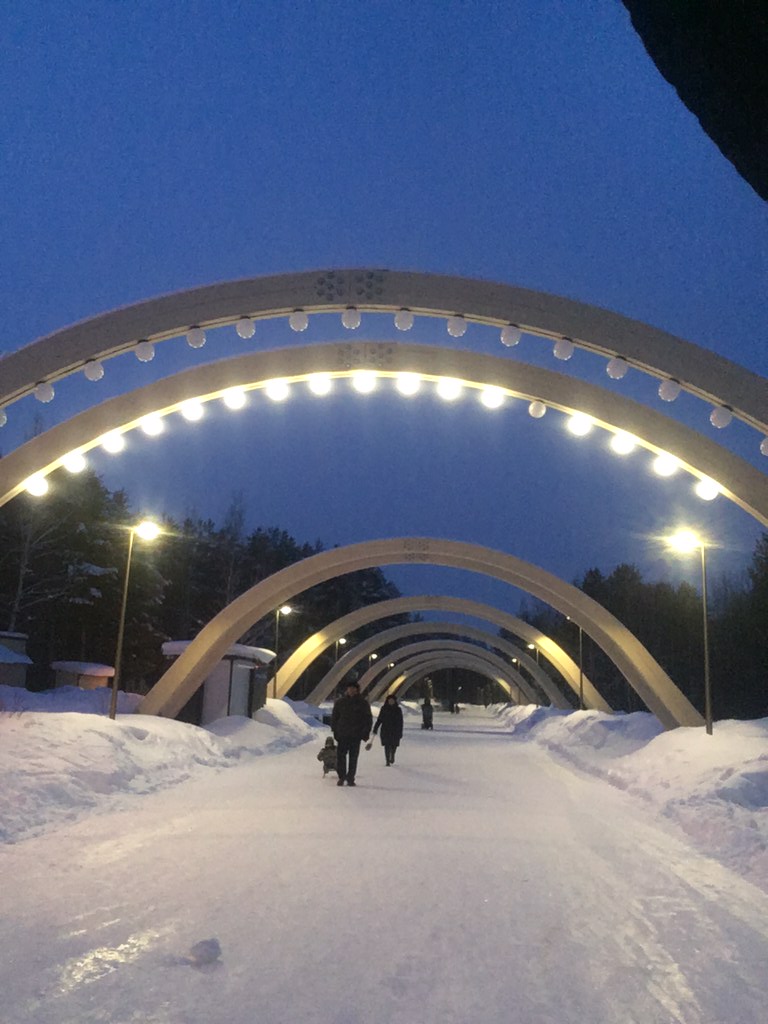 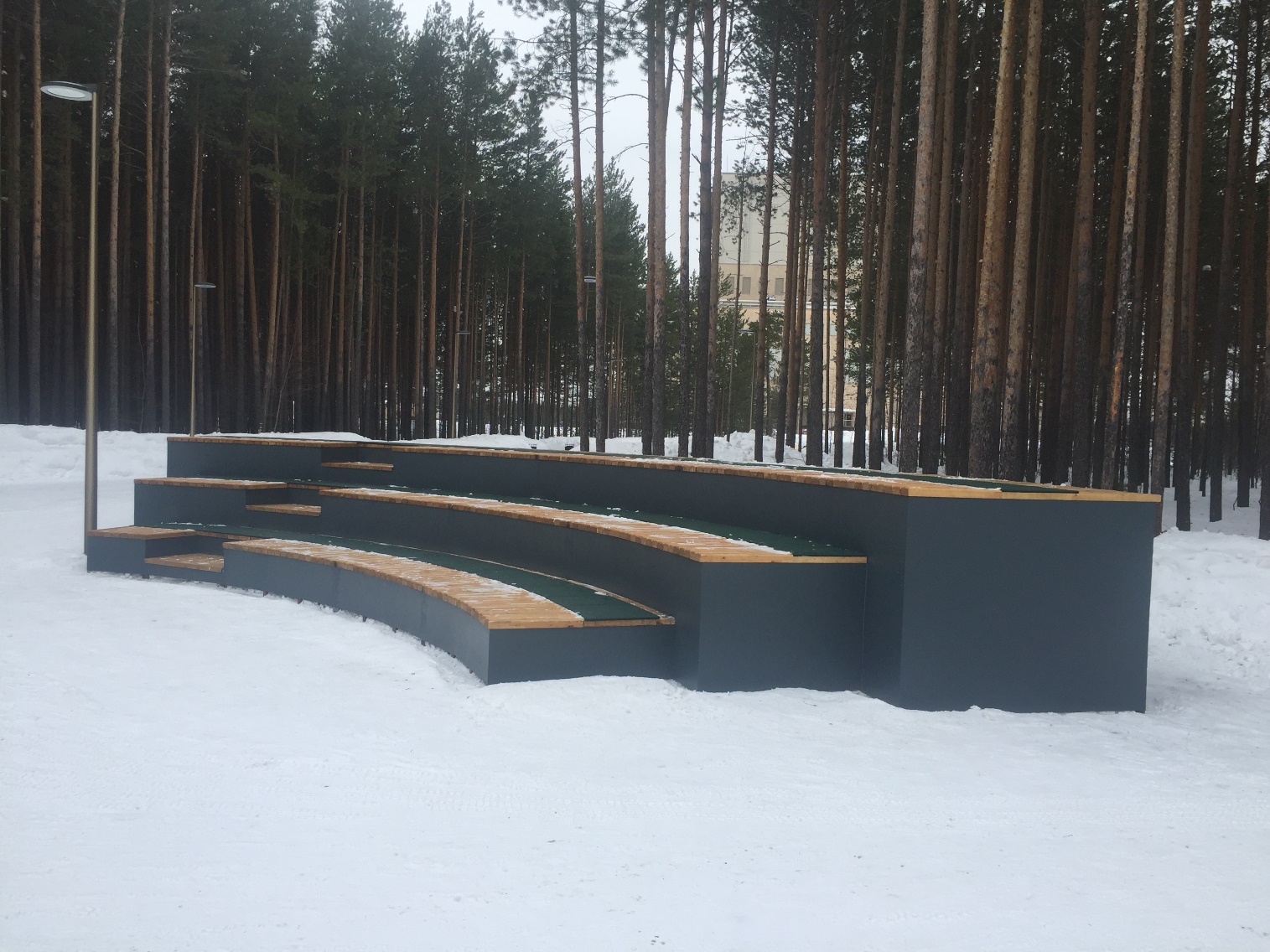 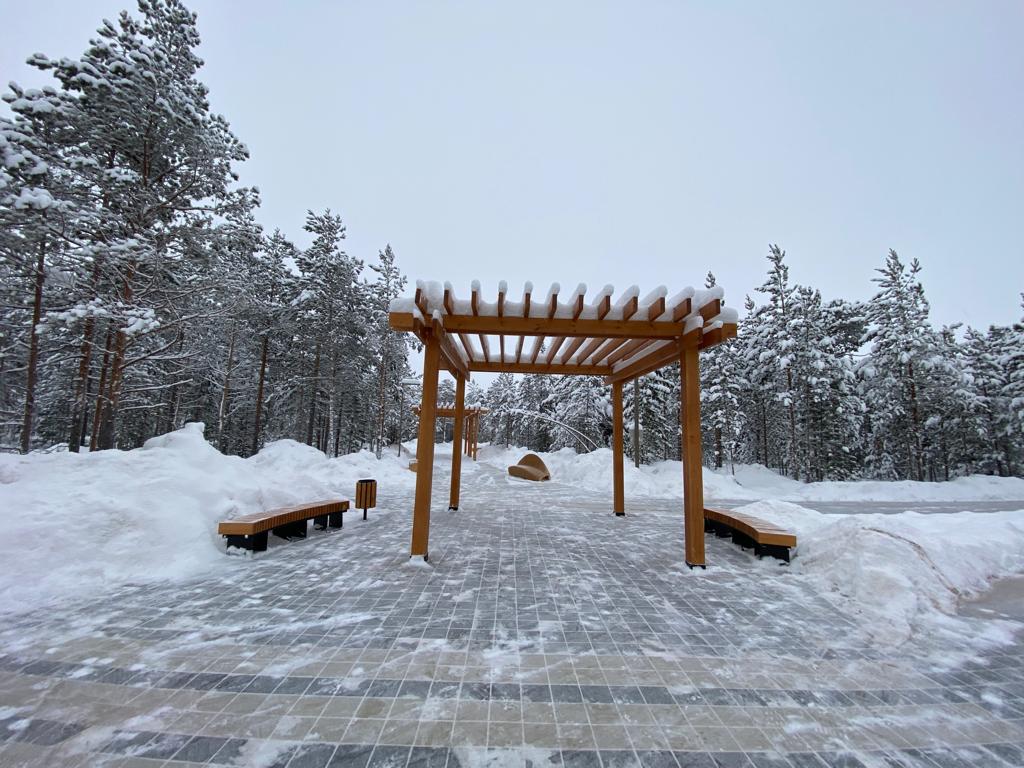 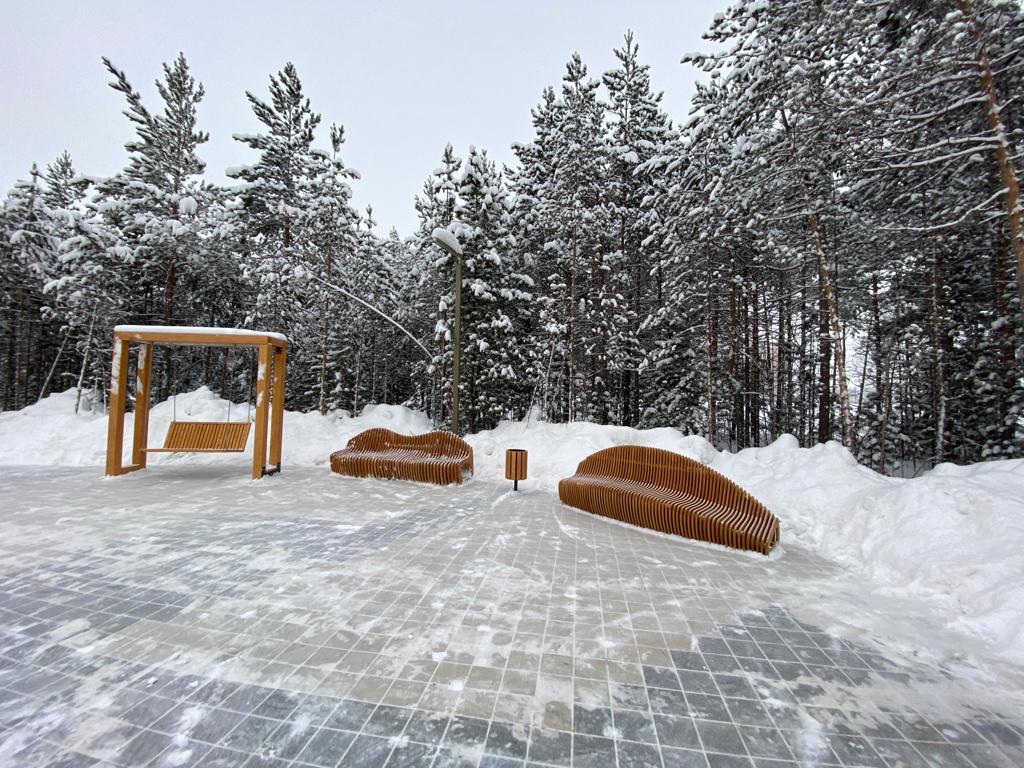 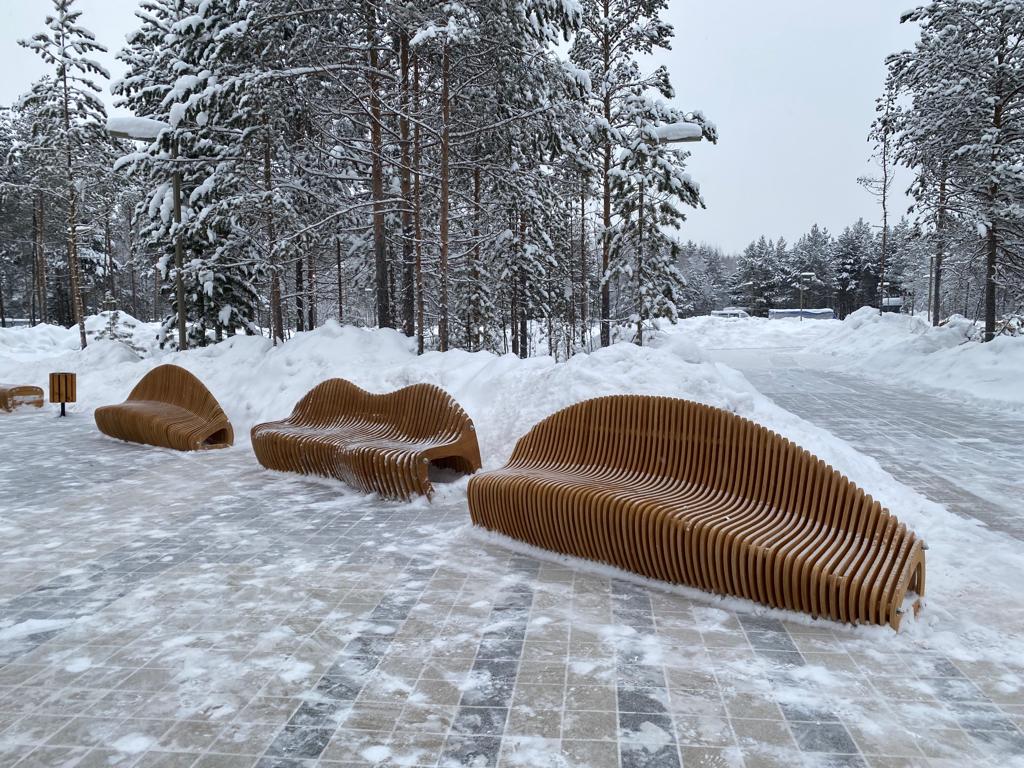 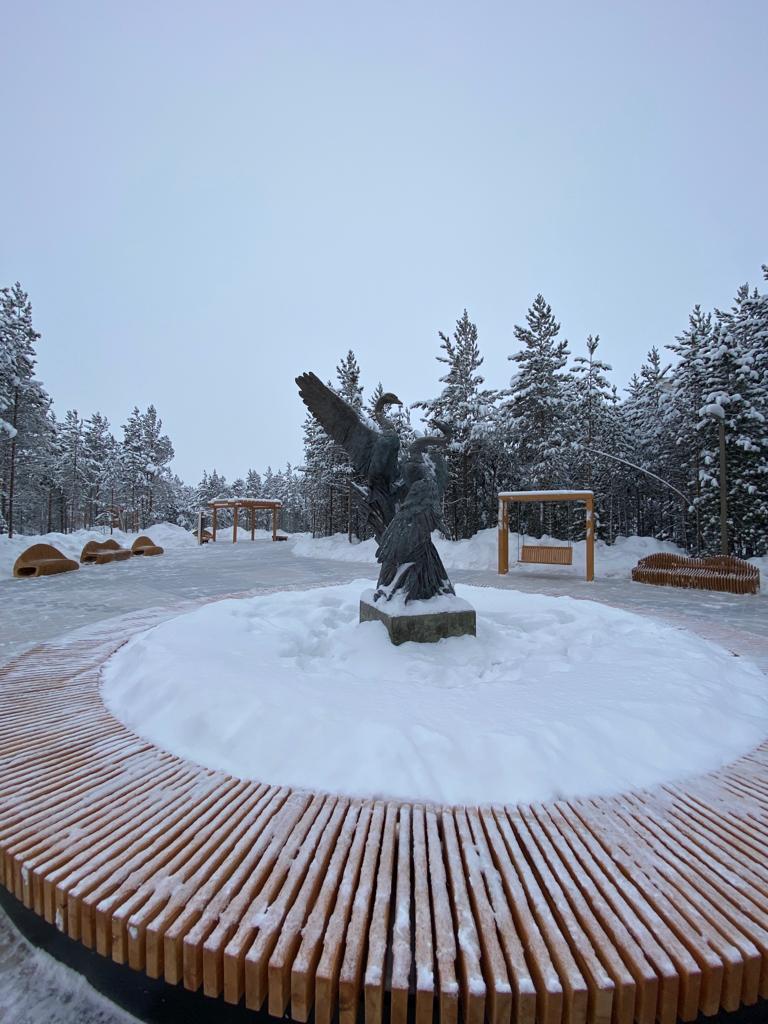 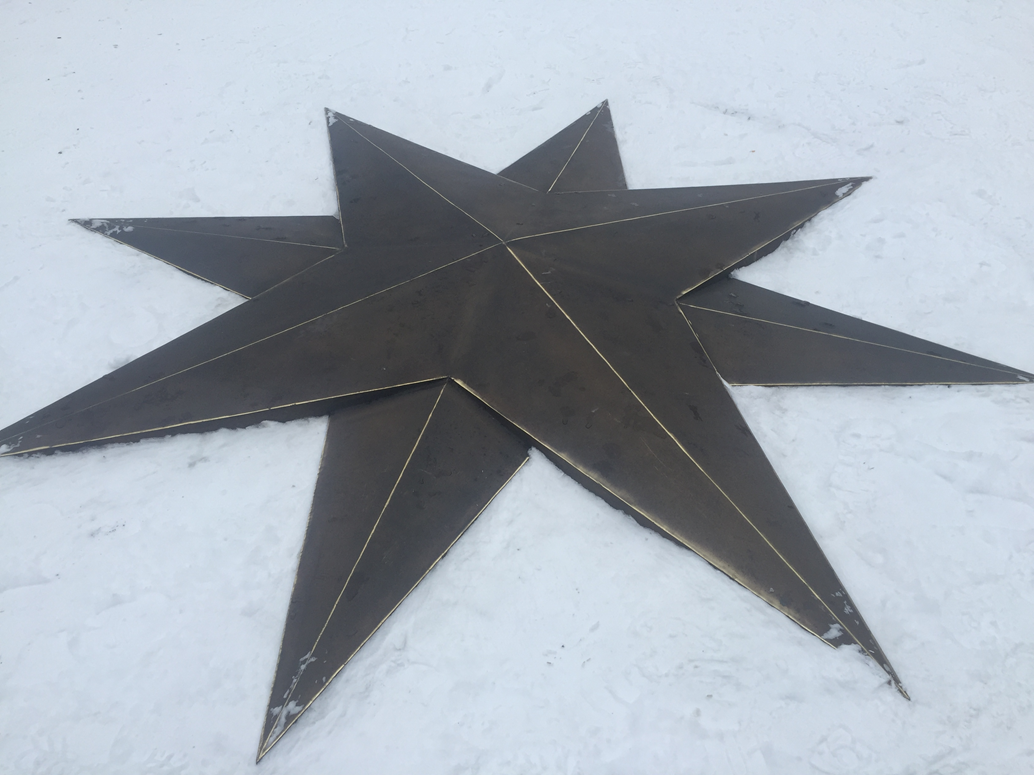 